27. – 30. 6. 2016Pondělí	přesnídávka	chléb/bez., rybičková pomazánka, koktejl, zelenina 	(1,4,7)		polévka	norská s krutony/bez.					(1,4,7,9)		oběd		halušky se zelím/bezl., ovocná šťáva			(1,3,7)		svačina	lámankový chléb/bezl., pažitkové máslo, mléko, ovoce	(1,7,11)Úterý	přesnídávka	lámankový chléb/bezl., nuttela, mléko, ovoce		(1,7,11)		polévka	hrstková/bezl.						(1,7,9)		oběd		smetanové brambory s kuřecím masem, čaj			(7)		svačina	chléb/bezl., šunkové pomazánkové máslo, mléko, zelenina (1,7)Středa	přesnídávka 	chléb/bezl., paštiková pomazánka, kakao, zelenina	(1,7) 		polévka	vývar s kuskusem/bezl.					(1,7,9)		oběd		vepřové na žampionech/bezl., rýže, čaj			(1,7)		svačina	lámankový chléb/bezl., lučina, mléko, ovoce		(1,7,11)Čtvrtek	přesnídávka	houska/bezl., vajíčková pomazánka, cappuccino, zelenina (1,3,7)		polévka	gulášová/bezl.						(1,7,9)		oběd		krupicová kaše/bezl., čaj					(1,7)		svačina	sýrový rohlík, mléko, zelenina				(1,7)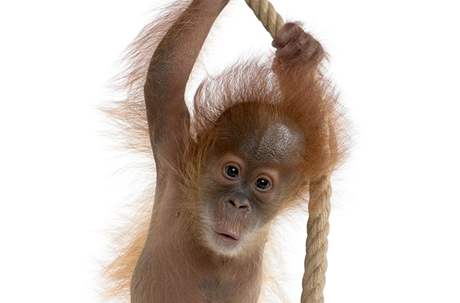 změna vyhrazenabezlepková dieta info za /